The Hungarian Association of Teachers and Researchers ofLanguages for Specific Purposes (SZOKOE)and the Institute of Foreign Languages and Communication at the Budapest Business Schoolcordially invite you to participate inSZOKOE 17th annual International ConferenceentitledKNOWLEDGE SHARING, VALUE TRANSMISSION, DIGITALISATION – TRENDS IN TEACHING AND RESEARCHING LANGUAGES FOR SPECIFIC PURPOSES17-18th November 2017Budapest Business SchoolCollege of Commerce, Hospitality and TourismDepartment of Foreign LanguagesMarkó u. 29-31., 1055 Budapest, HungaryTalks and poster presentations are invited in Hungarian and English in the following fields:knowledge sharing, value transmission educational technologies, digitalisation terminology, lexicology genre studies, discourse analysis intercultural communication, translation, interpretation curriculum, material design, methodologyassessment, evaluation, testingSZOKOE is also inviting papers for Porta Lingua 2018.Further information and registration: https://uni-bge.hu/szokoe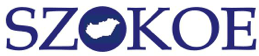 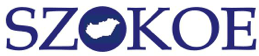 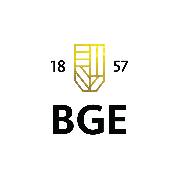 